«Посвящение в читатели» - под таким названием 14 октября в Городской библиотеке № 2 прошел библиотечный урок для детей подготовительной группы детского сада «Сибирячок», которые совершили увлекательное путешествие в сказочную страну - библиотеку.   Библиограф Ю. А. Спринчан познакомила ребят с правилами обращения с книгой, правилами пользования библиотекой и, как надо вести себя в библиотеке. На протяжении всего мероприятия дети отгадывали загадки, пословицы о книгах, о литературных героях, познакомились с периодическими детскими изданиями и новыми детскими книгами, а также вспомнили многие сказки, которые читали вместе с родителями и воспитателями. 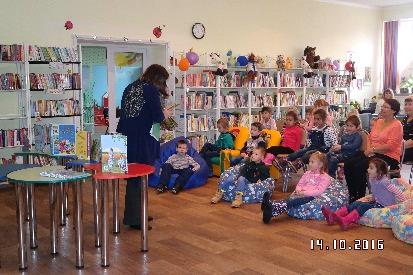 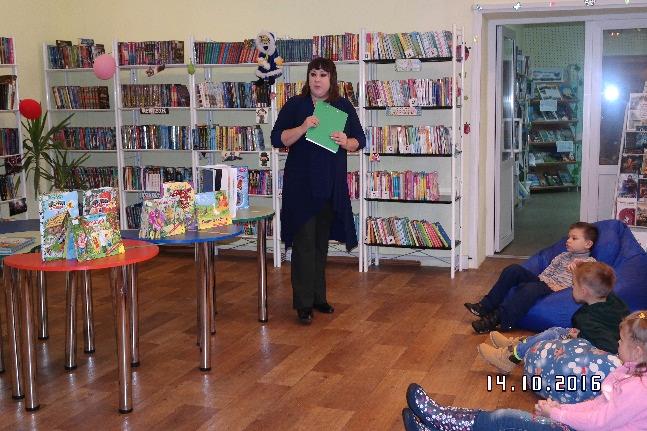 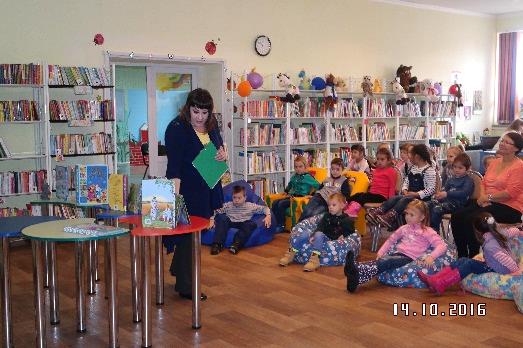 